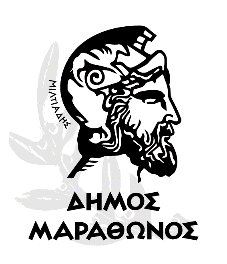 Προμήθεια ειδών εκδηλώσεων και εορτώνΠΡΟΫΠΟΛΟΓΙΣΜΟΣ ΔΑΠΑΝΗΣΤΕΧΝΙΚΗ ΕΚΘΕΣΗΤΕΧΝΙΚΗ ΠΕΡΙΓΡΑΦΗΤΕΧΝΙΚΕΣ ΠΡΟΔΙΑΓΡΑΦΕΣΕΝΔΕΙΚΤΙΚΟΣ ΠΡΟΫΠΟΛΟΓΙΣΜΟΣΤΕΧΝΙΚΕΣ ΠΡΟΔΙΑΓΡΑΦΕΣΕΝΤΥΠΟ ΟΙΚΟΝΟΜΙΚΗΣ ΠΡΟΣΦΟΡΑΣΤΕΧΝΙΚΗ ΕΚΘΕΣΗΗ παρούσα συντάσσεται από το Γραφείο Παιδείας, Δια Βίου Μάθησης, Πολιτισμού και Αθλητισμού του Αυτοτελούς Τμήματος Κοινωνικής Προστασίας, Παιδείας, Πολιτισμού και Αθλητισμού του Δήμου Μαραθώνος, με σκοπό την προμήθεια ειδών σημαιοστολισμού και λοιπών ειδών στα πλαίσια της διοργάνωσης εκδηλώσεων  και εορτών του Δήμου Μαραθώνος καθώς και για την κάλυψη των αναγκών του Μουσείου Μαραθωνίου Δρόμου.Η προμήθεια κρίνεται απαραίτητη προκειμένου να αντικατασταθούν τα ήδη υπάρχοντα είδη που φθείρονται και καταστρέφονται εξαιτίας των καιρικών συνθηκών και του γεγονότος ότι τοποθετούνται σε εξωτερικούς χώρους του Δήμου.Η διάρκεια της σύμβασης θα ισχύει μέχρι εξαντλήσεως των ζητούμενων ποσοτήτων και δε θα υπερβαίνει το ένα έτος από την υπογραφή της. Τα είδη θα παραλαμβάνονται ανάλογα με τις προκύπτουσες ανάγκες.Σύμφωνα με τον Κανονισμό 213/2008 της Ευρωπαϊκής Επιτροπής τα είδη της παρούσας προμήθειας κατατάσσονται στους ακόλουθους κωδικούς του Κοινού Λεξιλογίου δημοσίων συμβάσεων (CPV): 35821000-5 «Σημαίες» 34928450-7 «Στυλίσκοι» 39241200-5  «Ψαλίδια» 39561110-6 «Κορδέλες» 39516120-9 «Μαξιλάρια»Η δαπάνη για το σύνολο της προμήθειας ανέρχεται στο ποσό των 5.406,40€ συμπεριλαμβανομένου ΦΠΑ 24%, ήτοι καθαρό ποσό 4.360,00€ και ΦΠΑ 24% 1.046,40€, και θα καλυφθεί από ιδίους πόρους του Δήμου Μαραθώνος.Η ανάθεση της προμήθειας θα γίνει βάσει των διατάξεων του Ν.4412/2016 (ΦΕΚ 147/Α/2016) «Δημόσιες Συμβάσεις Έργων, Προμηθειών και Υπηρεσιών (προσαρμογή στις Οδηγίες 2014/24/ ΕΕ  και 2014/25/ΕΕ)» και ειδικότερα του άρθρου 118, όπως έχει τροποποιηθεί και ισχύει, που αφορά στην απευθείας ανάθεση διαδικασία, όταν η εκτιμώμενη αξία της σύμβασης, είναι ίση ή κατώτερη από το όριο των τριάντα χιλιάδων (30.000) ευρώ.Νέα Μάκρη, 25-09-2023ΤΕΧΝΙΚΗ ΠΕΡΙΓΡΑΦΗΑντικείμενο:Αντικείμενο της προμήθειας είναι  η προμήθεια ειδών σημαιοστολισμού και λοιπών ειδών στα πλαίσια της διοργάνωσης εκδηλώσεων  και εορτών του Δήμου Μαραθώνος καθώς και για την κάλυψη των αναγκών του Μουσείου Μαραθωνίου Δρόμου, για το χρονικό διάστημα ενός (1) έτους  ή έως παράδοσης του συμβατικού αντικειμένου.Ειδικότερα προβλέπεται να γίνει η προμήθεια των παρακάτω ειδών:Ισχύουσες διατάξεις:Η προμήθεια, θα πραγματοποιηθεί από το ελεύθερο εμπόριο με απευθείας ανάθεση και σύμφωνα με τις διατάξεις:του Ν. 4412/2016 (Α' 147) “Δημόσιες Συμβάσεις Έργων, Προμηθειών και Υπηρεσιών (προσαρμογή στις Οδηγίες 2014/24/ ΕΕ και 2014/25/ΕΕ)» όπως ισχύειτου Ν. 3463/2006 περί «Κυρώσεως του Δημοτικού και Κοινοτικού Κώδικα (Δ.Κ.Κ.)», (Φ.Ε.Κ. 114/τ.Α’ 8-6-2006) όπως ισχύει του Ν. 3852/2010 (Φ.Ε.Κ. 87/τ.Α΄/7-6-2010) «Νέα Αρχιτεκτονική της Αυτοδιοίκησης και της Αποκεντρωμένης Διοίκησης − Πρόγραμμα Καλλικράτης»του π.δ. 80/2016 (Α΄145) “Ανάληψη υποχρεώσεων από τους Διατάκτες”του Ν. 4250/2014  (ΦΕΚ  74/τ.Α ́/26-3-2014) «Διοικητικές  Απλουστεύσεις –Καταργήσεις, Συγχωνεύσεις Νομικών Προσώπων και Υπηρεσιών του Δημοσίου Τομέα – Τροποποίηση  Διατάξεων  του  Π.Δ.  318/1992  (Α ́  161)  και  λοιπές ρυθμίσεις» και του με αριθ. πρωτ. ΔΙΣΚΠΟ/Φ.15/οικ.8342/01-04-2014 εγγράφου «Κατάργηση  της  υποχρέωσης  υποβολής  πρωτοτύπων  ή  επικυρωμένων αντιγράφων εγγράφων»του Ν. 4555/2018 (ΦΕΚ 133/τ.Α΄/19-07-2018) «Μεταρρύθμιση του θεσμικού πλαισίου της Τοπικής Αυτοδιοίκησης - Εμβάθυνση της Δημοκρατίας - Ενίσχυση της Συμμετοχής – Βελτίωση της οικονομικής και αναπτυξιακής λειτουργίας των Ο.Τ.Α. [Πρόγραμμα «ΚΛΕΙΣΘΕΝΗΣ Ι»] -Ρυθμίσεις για τον εκσυγχρονισμό του πλαισίου οργάνωσης και λειτουργίας των ΦΟΔΣΑ - Ρυθμίσεις για την αποτελεσματικότερη, ταχύτερη και ενιαία άσκηση των αρμοδιοτήτων σχετικά με την απονομή ιθαγένειας και την πολιτογράφηση - Λοιπές διατάξεις αρμοδιότητας Υπουργείου Εσωτερικών και άλλες διατάξεις»Κριτήριο κατακύρωσης:Η επιλογή του προμηθευτή θα γίνει μετά την λήψη και αξιολόγηση προσφορών και την κατάταξη των συμμετεχόντων με κριτήριο την πλέον συμφέρουσα από οικονομική άποψη προσφορά βάσει τιμής (χαμηλότερη τιμή) επί του συνόλου της προμήθειας.Η υποβαλλόμενη προσφορά απαιτείται να πληροί τις απαιτήσεις των τεχνικών προδιαγραφών που έχει ορίσει η υπηρεσία και η προσφερόμενη τιμή να μην υπερβαίνει την τιμή που έχει ορισθεί στον προϋπολογισμό της μελέτης δεδομένου ότι αυτή έχει προκύψει κατόπιν έρευνας αγοράς.  Η κατάθεση προσφοράς από τους ενδιαφερόμενους οικονομικούς φορείς συνεπάγεται την πλήρη αποδοχή των όρων της παρούσας.Σύμβαση:Ο Προμηθευτής, μετά την έγκριση του αποτελέσματος σύμφωνα με το Νόμο, υποχρεούται να προσέλθει σε ορισμένο τόπο και χρόνο, όχι μεγαλύτερο των δεκαπέντε (15) ημερών για να υπογράψει τη σύμβαση.Εάν ο προμηθευτής δεν προσέλθει να υπογράψει το συμφωνητικό μέσα στην ορισθείσα προθεσμία κηρύσσεται έκπτωτος, σύμφωνα με τις διατάξεις του Ν.4412/2016.Η διάρκεια της σύμβασης, που θα συναφθεί από την παρούσα διαδικασία, ορίζεται το χρονικό διάστημα ενός (1) έτους από την κοινοποίηση της απόφασης για την ανάθεση.Η σύμβαση θεωρείται ότι έχει ολοκληρωθεί με την ολοκλήρωση της παράδοσης όλων των ποσοτήτων της παρούσας. Τα είδη θα παραλαμβάνονται ανάλογα με τις προκύπτουσες ανάγκες.Κατά την εκτέλεση της σύμβασης, ο προμηθευτής τηρεί τις υποχρεώσεις του που απορρέουν από τις διατάξεις της περιβαλλοντικής, κοινωνικοασφαλιστικής και εργατικής νομοθεσίας.Η προσφερόμενη αρχικά από τον Προμηθευτή τιμή δεν υπόκειται σε καμία αναθεώρηση για οποιονδήποτε λόγο ή αιτία, αλλά παραμένει σταθερή και αμετάβλητη καθ’ όλη τη διάρκεια της σύμβασης. Παράδοση προμήθειας:Η παράδοση των προς προμήθεια ειδών θα πραγματοποιείται από τον Προμηθευτή σύμφωνα με τις ισχύουσες διατάξεις περί δημοσίων συμβάσεων και τις προδιαγραφές της παρούσας μελέτης.Η παράδοση των προς προμήθεια ειδών θα γίνεται τμηματικά ανάλογα με τις ανάγκες της υπηρεσίας. Μετά την έγγραφη παραγγελία της υπηρεσίας, ο Προμηθευτής μετά την ανάθεση  υποχρεούται να προσέλθει εντός πέντε (5) ημερών σε ορισμένο τόπο (εντός του κτηρίου της αποθήκης) και χρόνο και να παραδώσει ολόκληρη την ποσότητα που έχει παραγγελθεί, η οποία και θα παραληφθεί από την αρμόδια υπηρεσία παρουσία του Προμηθευτή.Η παράδοση των ειδών θα γίνεται κατόπιν συνεννόησης με τον αρμόδιο υπάλληλο. Τυχόν ελαττωματικά είδη, δεν θα παραλαμβάνονται από την υπηρεσία μας και θα αντικαθίστανται άμεσα από τον προμηθευτή χωρίς καμιά οικονομική επιβάρυνση του Δήμου. Ο ανάδοχος βαρύνεται με όλα τα έξοδα που θα προκύψουν κατά την διάρκεια της διαδικασίας αποστολής και παράδοσης (συσκευασία, μεταφορά κτλ)Σε περίπτωση καθυστερήσεως της παράδοσης, είτε συνολικής είτε τμηματικής, επιβάλλονται στον Προμηθευτή κυρώσεις σύμφωνα με τις ισχύουσες διατάξεις.Ο Προμηθευτής είναι αποκλειστικά υπεύθυνος για την υγεία και την ασφάλεια των εργαζομένων του, την επίβλεψη των παραδόσεων, καθώς και για την παροχή μέσων ατομικής προστασίας στους εργαζομένους του. Η αναθέτουσα αρχή δε φέρει καμία ευθύνη εάν συμβεί ατύχημα στο προσωπικό του Προμηθευτή ή σε τρίτους κατά την εκτέλεση της σύμβασης.Το προσωπικό του Προμηθευτή πρέπει να λαμβάνει όλα τα απαραίτητα μέτρα ατομικής υγιεινής κατά την αποστολή και παράδοση των προς προμήθεια ειδών.Δεν επιτρέπεται η ανάθεση οιασδήποτε εργασίας σε υπεργολάβους.Παραλαβή προμήθειας:Η παραλαβή των ειδών θα γίνει σύμφωνα με τις διατάξεις του άρθρου 208 του Ν. 4412/2016, με βεβαίωση που θα εκδοθεί από τον προϊστάμενο της υπηρεσίας για την οποία προορίζονται τα αγαθά. Τα είδη θα παραληφθούν από την αρμόδια υπηρεσία παρουσία του Προμηθευτή.Κατά την παραλαβή των ειδών, η υπηρεσία θα προβαίνει σε ποσοτικό και ποιοτικό έλεγχο. Εφόσον διαπιστωθεί ότι τα προς προμήθεια είδη δεν είναι σύμφωνα με τους όρους της παρούσας, ή διαπιστωθεί απόκλιση από τις τεχνικές προδιαγραφές, ή εμφανίζουν ελαττώματα ή κακοτεχνίες, η υπηρεσία μπορεί να προτείνει την αντικατάσταση των ειδών ή την τέλεια απόρριψή τους. Ο Προμηθευτής υποχρεούται να αντικαταστήσει αυτά άμεσα σύμφωνα με τις ισχύουσες διατάξεις. Εφ’ όσον ο Προμηθευτής δεν συμμορφωθεί με τις πιο πάνω προτάσεις της υπηρεσίας εντός της οριζόμενης από αυτήν προθεσμίας, η αναθέτουσα αρχή δικαιούται να ζητήσει αποζημίωση σε  βάρος  του  Προμηθευτή και  κατά τον προσφορότερο με τις ανάγκες και τα συμφέροντά της, τρόπο. Συγκεκριμένα μπορεί να ζητήσει αποζημίωση ίση με το διπλάσιο της προσφερόμενης τιμής ανά τεμάχιο.Κατά τα λοιπά, για την παραλαβή των υλικών και το χρόνο παραλαβής υλικών ισχύουν οι διατάξεις των άρθρων 208 και 209 του Ν.4412/2016.Σχετικά με την απόρριψη των συμβατικών υλικών και αντικατάσταση ισχύουν οι διατάξεις του άρθρου 213 του Ν. 4412/2016.Τρόπος πληρωμής:Η πληρωμή του συμβατικού τιμήματος θα γίνεται με την προσκόμιση των νόμιμων παραστατικών και δικαιολογητικών που προβλέπονται από τις διατάξεις του άρθρου 200 παρ. 5 του Ν. 4412/2016, όπως ισχύει, καθώς και κάθε άλλου δικαιολογητικού που τυχόν ζητηθεί από την αρμόδια υπηρεσία της Οικονομικής Διεύθυνσης του Δήμου, που διενεργεί τον έλεγχο και την πληρωμή.Φόροι, τέλη, κρατήσεις:Ο Ανάδοχος υπόκειται σε όλους τους βάσει των κειμένων διατάξεων φόρους, τέλη και κρατήσεις που ισχύουν κατά την ημέρα της διενέργειας της υπηρεσίας, πλην Φ.Π.Α. που βαρύνει τον Δήμο.Ποινικές ρήτρες – Έκπτωση του Αναδόχου:Εφ’ όσον υπάρξει αδικαιολόγητος υπέρβαση της συμβατικής προθεσμίας παράδοσης  της προμήθειας μπορεί να επιβληθεί σε βάρος του Προμηθευτή ποινική ρήτρα σύμφωνα με τις ισχύουσες διατάξεις. Νέα Μάκρη, 25-09-2023ΤΕΧΝΙΚΕΣ ΠΡΟΔΙΑΓΡΑΦΕΣΟι τεχνικές προδιαγραφές των ειδών που περιλαμβάνονται στην παρούσα μελέτη αναλύονται ακολούθως:Α. ΣΗΜΑΙΕΣ – ΓΙΡΛΑΝΤΕΣΟι σημαίες θα είναι κατασκευασμένες από ειδικό πολυεστερικό ύφασμα (σημαιόπανο) τριπλής πλέξης, ανθεκτικές σε όλες τις καιρικές συνθήκες και στην ακτινοβολία UV, με εκτύπωση χρωμάτων που δεν θα ξεθωριάζουν με την πάροδο του χρόνου. Θα είναι τριπλής πλέξης, με διπλές ραφές, διαστάσεων 200 Χ 120 εκατοστών, με κρίκους πλαστικούς αθόρυβους και μπάντα πολυεστερική. Το βάρος τους θα ανέρχεται σε 110-120gr/m2. Θα πρέπει να είναι κατάλληλες και καλαίσθητες για εξωτερικό χώρο. Οι σημαίες με χρυσά κρόσσια (ραμμένα στις τρεις πλευρές της σημαίας) θα είναι κατασκευασμένες από ειδικό πολυεστερικό ύφασμα (σημαιόπανο) τριπλής πλέξης, ανθεκτικές σε όλες τις καιρικές συνθήκες και στην ακτινοβολία UV, με εκτύπωση χρωμάτων που δεν θα ξεθωριάζουν με την πάροδο του χρόνου. Θα είναι τριπλής πλέξης, με διπλές ραφές, διαστάσεων 130 Χ 80 εκατοστών, με κρίκους πλαστικούς ή μεταλλικούς και μπάντα πολυεστερική. Το βάρος τους θα ανέρχεται σε 160-170gr/m2. Θα πρέπει να είναι κατάλληλες και καλαίσθητες για εσωτερικό χώρο. Στις διαστάσεις των σημαιών επιτρέπεται απόκλιση (+ / -) 10 εκατοστά.Θα παραδοθούν δε, διπλωμένες και συσκευασμένες σε διαφανείς σακούλες, με την ειδική σήμανση αναγνώρισης, εντός χάρτινων κυτίων.Τα σημαιάκια – γιρλάντες θα είναι τρίγωνα, με διάσταση 35Χ65 εκατοστά το καθένα (με απόκλιση 5 εκατοστά), ραμμένα σε ιδιαίτερα ανθεκτικό ιμάντα τουλάχιστον 12 μέτρων (17 τεμάχια η κάθε γιρλάντα).Θα είναι κατασκευασμένα από ειδικό ευρωπαϊκό πολυεστερικό ύφασμα, ανθεκτικά σε όλες τις καιρικές συνθήκες, με εκτύπωση χρωμάτων που δεν θα ξεθωριάζουν με την πάροδο του χρόνου.Β. ΣΕΤ ΕΓΚΑΙΝΙΩΝΤο σετ εγκαινίων θα περιλαμβάνει:Κολωνάκι στήριξης για κορδέλα εγκαινίων.  Η προμήθεια περιλαμβάνει ένα σετ από 2 κολωνάκια ίνοξ με βαριά βάση.Κορδέλα εγκαινίων με ψαλίδι και μαξιλάρι. α. Η κορδέλα θα είναι πολυεστερική, μπορντό χρώμα, πάχους 10 εκατοστών και μήκους 10 μέτρων.β. Το ψαλίδι θα είναι επαγγελματικό 30 εκατοστών σε ασημένιο χρώμα με χρυσό χερούλι.γ. Το μαξιλαράκι θα είναι βελουτέ σε μπορντό χρώμαΟι ελάχιστες απαιτούμενες τεχνικές προδιαγραφές για τα προς προμήθεια είδη εκτιμήθηκαν κατά τέτοιον τρόπο, ώστε να καλύπτουν τις αντίστοιχες ανάγκες. Οι δαπάνες μεταφοράς συμπεριλαμβάνονται στην προσφορά και αποτελούν ευθύνη του αναδόχου χωρίς καμία επιβάρυνση του Δήμου.Οι ενδιαφερόμενοι θα πρέπει να δώσουν προσφορά για όλα τα είδη της μελέτης και η κατακύρωση θα γίνει με βάση την πλέον συμφέρουσα από οικονομική άποψη προσφορά βάσει τιμής (χαμηλότερη τιμή) του ενδεικτικού προϋπολογισμού της μελέτης για το σύνολο των ειδών.Ο Προμηθευτής είναι υποχρεωμένος να λάβει τα κατάλληλα μέτρα για την ασφαλή και απρόσκοπτη μεταφορά και παράδοση των παραπάνω ειδών. Τα είδη, οι τεχνικές προδιαγραφές, τα χαρακτηριστικά τους και οι απαιτούμενες ποσότητες, αναφέρονται αναλυτικά στην παρούσα. Η αρμόδια για την παραλαβή υπηρεσία του Δήμου Μαραθώνος έχει το δικαίωμα να ελέγξει τα είδη ως προς τα ποιοτικά τους χαρακτηριστικά. Μη συμμόρφωση των ποιοτικών χαρακτηριστικών του προϊόντος με τα τεχνικά χαρακτηριστικά και τις τεχνικές προδιαγραφές της μελέτης, δίνει τη δυνατότητα στην αρμόδια υπηρεσία να μην παραλάβει το προϊόν και να προβεί σε δικές της ενέργειες.Νέα Μάκρη, 25-09-2023ΕΝΔΕΙΚΤΙΚΟΣ ΠΡΟΫΠΟΛΟΓΙΣΜΟΣΗ δαπάνη της προμήθειας έχει προϋπολογισθεί σε 4.360,00 € πλέον ΦΠΑ 24% ποσού 1.046,40 € , με συνολική δαπάνη για την προμήθεια όλων των ειδών 5.406,40 €.Αναλυτικά ο προϋπολογισμός ανά είδος της μελέτης είναι ο ακόλουθος:Ο συνολικός προϋπολογισμός της σύμβασης ανέρχεται στα ποσά όπως περιγράφονται συνοπτικά στον παρακάτω πίνακα:Τα ανωτέρω είδη θα παραλαμβάνονται ανάλογα με τις προκύπτουσες ανάγκες. Ο ανάδοχος είναι υποχρεωμένος να τα παραδίδει όπου του υποδεικνύει η υπηρεσία με δικά του μέσα.Νέα Μάκρη, 25-09-2023ΕΝΤΥΠΟ ΟΙΚΟΝΟΜΙΚΗΣ ΠΡΟΣΦΟΡΑΣΤου οικονομικού φορέα με επωνυμία ……………………………………………………………………………….., με έδρα ………………………………………………………………………….., τηλ. ……………………………………………, fax …………………….…, email ……………………………………………………, ΑΦΜ …………………………. και ΔΟΥ ………………………….Αφού έλαβα γνώση της με αριθ. πρωτ. ………………………………………….. πρόσκλησης για υποβολή προσφοράς για την Προμήθεια ειδών εκδηλώσεων και εορτών του Δήμου Μαραθώνος και όσα προβλέπονται από την Τεχνική Έκθεση του Αυτοτελούς Τμήματος Κοινωνικής Προστασίας, Παιδείας, Πολιτισμού και Αθλητισμού, δηλώνω ότι αποδέχομαι πλήρως και χωρίς επιφύλαξη τους όρους και τις τεχνικές προδιαγραφές για την προμήθεια των ζητούμενων ειδών και καταθέτω την παρούσα προσφορά όπως φαίνεται στον παρακάτω πίνακα:………………………………………………………………………………………………………………………………………….(αναγράφετε συνολικό ποσό συμπεριλαμβανομένου του Φ.Π.Α. ολογράφως)Νέα Μάκρη, …..-…..-2023Ο Προσφέρων[Σφραγίδα Επιχείρησης, Υπογραφή Νόμιμου Εκπροσώπου]Δήμος Μαραθώνος, 25-09-2023Προμήθεια ειδών εκδηλώσεων και εορτώνΦΟΡΕΑΣ: Δήμος ΜαραθώνοςΠροϋπολογισμός: 5.406,40 ευρώ συμπεριλαμβανομένου του ΦΠΑ 24%Πηγή: Ίδιοι ΠόροιCPV: 35821000-5 «Σημαίες» 34928450-7 «Στυλίσκοι» 39241200-5  «Ψαλίδια» 39561110-6 «Κορδέλες» 39516120-9 «Μαξιλάρια»ΚΑΘΑΡΗ ΣΥΝΟΛΙΚΗ ΑΞΙΑ4.360,00 €Φ.Π.Α. 24%1.046,40 €ΣΥΝΟΛΙΚΗ ΔΑΠΑΝΗ5.406,40 €Δήμος Μαραθώνος, 25-09-2023Προμήθεια ειδών εκδηλώσεων και εορτώνΦΟΡΕΑΣ: Δήμος ΜαραθώνοςΠροϋπολογισμός: 5.406,40 ευρώ συμπεριλαμβανομένου του ΦΠΑ 24%Πηγή: Ίδιοι ΠόροιCPV: 35821000-5 «Σημαίες» 34928450-7 «Στυλίσκοι» 39241200-5  «Ψαλίδια» 39561110-6 «Κορδέλες» 39516120-9 «Μαξιλάρια»Ο ΣυντάξαςΘΕΩΡΗΘΗΚΕΟ Προϊστάμενος του ΤμήματοςΠαπαβασιλείου ΙωάννηςΚατσαγώνης ΣτέφανοςΔήμος Μαραθώνος, 25-09-2023Προμήθεια ειδών εκδηλώσεων και εορτώνΦΟΡΕΑΣ: Δήμος ΜαραθώνοςΠροϋπολογισμός: 5.406,40 ευρώ συμπεριλαμβανομένου του ΦΠΑ 24%Πηγή: Ίδιοι ΠόροιCPV: 35821000-5 «Σημαίες» 34928450-7 «Στυλίσκοι» 39241200-5  «Ψαλίδια» 39561110-6 «Κορδέλες» 39516120-9 «Μαξιλάρια»ΑΣΗΜΑΙΕΣ - ΓΙΡΛΑΝΤΕΣΣΗΜΑΙΕΣ - ΓΙΡΛΑΝΤΕΣΣΗΜΑΙΕΣ - ΓΙΡΛΑΝΤΕΣα/αΠεριγραφήΔιάστασηΠοσότητα1Σημαία Ελληνική200 Χ 120602Σημαίες Κρατών200 Χ 12052ΑργεντινήΓαλλίαΗΠΑΗνωμένο ΒασίλειοΣουηδίαΒέλγιοΟλλανδίαΓερμανίαΦιλανδίαΑυστραλίαΙνδίαΙταλίαΙαπωνίαΜεξικόΓερμανίαΚαναδάςΡωσίαΝότια ΚορέαΙσπανίαΚίναΒραζιλίαΕλβετίαΝορβηγίαΑυστρία ΚύπροςΚένυα3Σημαία Ευρωπαϊκής Ένωσης200 Χ 120404Σημαία Λευκή με έμβλημα του Δήμου200 Χ 120305Σημαία Ελληνική με χρυσά κρόσσια130Χ80 86Σημαία Ευρωπαϊκής Ένωσης με χρυσά κρόσσια130Χ80 87Γιρλάντα Ελλάς - Βυζαντίου35Χ65Χ12m308Γιρλάντα Ελλάς35Χ65Χ12m30ΒΣΕΤ ΕΓΚΑΙΝΙΩΝΣΕΤ ΕΓΚΑΙΝΙΩΝΣΕΤ ΕΓΚΑΙΝΙΩΝα/αΠεριγραφήΠεριγραφήΠοσότητα1Κολωνάκια στήριξης (σετ 2 τεμ.)Κολωνάκια στήριξης (σετ 2 τεμ.)12Κορδέλα εγκαινίων με ψαλίδι και μαξιλάριΚορδέλα εγκαινίων με ψαλίδι και μαξιλάρι1Ο ΣυντάξαςΘΕΩΡΗΘΗΚΕΟ Προϊστάμενος του ΤμήματοςΠαπαβασιλείου ΙωάννηςΚατσαγώνης ΣτέφανοςΔήμος Μαραθώνος, 25-09-2023Προμήθεια ειδών εκδηλώσεων και εορτώνΦΟΡΕΑΣ: Δήμος ΜαραθώνοςΠροϋπολογισμός: 5.406,40 ευρώ συμπεριλαμβανομένου του ΦΠΑ 24%Πηγή: Ίδιοι ΠόροιCPV: 35821000-5 «Σημαίες» 34928450-7 «Στυλίσκοι» 39241200-5  «Ψαλίδια» 39561110-6 «Κορδέλες» 39516120-9 «Μαξιλάρια»Ο ΣυντάξαςΘΕΩΡΗΘΗΚΕΟ Προϊστάμενος του ΤμήματοςΠαπαβασιλείου ΙωάννηςΚατσαγώνης ΣτέφανοςΔήμος Μαραθώνος, 25-09-2023Προμήθεια ειδών εκδηλώσεων και εορτώνΦΟΡΕΑΣ: Δήμος ΜαραθώνοςΠροϋπολογισμός: 5.406,40 ευρώ συμπεριλαμβανομένου του ΦΠΑ 24%Πηγή: Ίδιοι ΠόροιCPV: 35821000-5 «Σημαίες» 34928450-7 «Στυλίσκοι» 39241200-5  «Ψαλίδια» 39561110-6 «Κορδέλες» 39516120-9 «Μαξιλάρια»ΟΜΑΔΑ Α : ΣΗΜΑΙΕΣ - ΓΙΡΛΑΝΤΕΣΟΜΑΔΑ Α : ΣΗΜΑΙΕΣ - ΓΙΡΛΑΝΤΕΣΟΜΑΔΑ Α : ΣΗΜΑΙΕΣ - ΓΙΡΛΑΝΤΕΣΟΜΑΔΑ Α : ΣΗΜΑΙΕΣ - ΓΙΡΛΑΝΤΕΣΟΜΑΔΑ Α : ΣΗΜΑΙΕΣ - ΓΙΡΛΑΝΤΕΣα/αΠεριγραφήΠοσότηταΤιμή ΜονάδαςΣύνολο1Σημαία Ελληνική6015,00 €900,00 €2Σημαίες Κρατών5215,00 €780,00 €3Σημαία Ευρωπαϊκής Ένωσης4015,00 €600,00 €4Σημαία Λευκή με έμβλημα του Δήμου3015,00 €450,00 €5Σημαία Ελληνική με χρυσά κρόσσια820,00 €160,00 €6Σημαία Ευρωπαϊκής Ένωσης με χρυσά κρόσσια820,00 €160,00 €7Γιρλάντα Ελλάς - Βυζαντίου3018,00 €540,00 €8Γιρλάντα Ελλάς3018,00 €540,00 €ΚΑΘΑΡΗ ΑΞΙΑ ΟΜΑΔΑΣ ΑΚΑΘΑΡΗ ΑΞΙΑ ΟΜΑΔΑΣ ΑΚΑΘΑΡΗ ΑΞΙΑ ΟΜΑΔΑΣ ΑΚΑΘΑΡΗ ΑΞΙΑ ΟΜΑΔΑΣ Α4.130,00 €Φ.Π.Α. 24%Φ.Π.Α. 24%Φ.Π.Α. 24%Φ.Π.Α. 24%991,20 €ΣΥΝΟΛΟ ΟΜΑΔΑΣ ΑΣΥΝΟΛΟ ΟΜΑΔΑΣ ΑΣΥΝΟΛΟ ΟΜΑΔΑΣ ΑΣΥΝΟΛΟ ΟΜΑΔΑΣ Α5.121,20 €ΟΜΑΔΑ Β : ΣΕΤ ΕΓΚΑΙΝΙΩΝΟΜΑΔΑ Β : ΣΕΤ ΕΓΚΑΙΝΙΩΝΟΜΑΔΑ Β : ΣΕΤ ΕΓΚΑΙΝΙΩΝΟΜΑΔΑ Β : ΣΕΤ ΕΓΚΑΙΝΙΩΝΟΜΑΔΑ Β : ΣΕΤ ΕΓΚΑΙΝΙΩΝα/αΠεριγραφήΠοσότηταΤιμή ΜονάδαςΣύνολο1Κολωνάκια στήριξης (σετ 2 τεμ)1145,00 €145,00 €2Κορδέλα εγκαινίων με ψαλίδι και μαξιλάρι185,00 €85,00 €ΚΑΘΑΡΗ ΑΞΙΑ ΟΜΑΔΑΣ ΒΚΑΘΑΡΗ ΑΞΙΑ ΟΜΑΔΑΣ ΒΚΑΘΑΡΗ ΑΞΙΑ ΟΜΑΔΑΣ ΒΚΑΘΑΡΗ ΑΞΙΑ ΟΜΑΔΑΣ Β230,00 €Φ.Π.Α. 24%Φ.Π.Α. 24%Φ.Π.Α. 24%Φ.Π.Α. 24%55,20 €ΣΥΝΟΛΟ ΟΜΑΔΑΣ ΒΣΥΝΟΛΟ ΟΜΑΔΑΣ ΒΣΥΝΟΛΟ ΟΜΑΔΑΣ ΒΣΥΝΟΛΟ ΟΜΑΔΑΣ Β285,20 €Α/ΑΠΕΡΙΓΡΑΦΗ ΟΜΑΔΑΣΚΑΘΑΡΗ ΑΞΙΑΦ.Π.Α.ΣΥΝΟΛΑΑΣΗΜΑΙΕΣ - ΓΙΡΛΑΝΤΕΣ4.130,00 €991,20 €5.121,20 €ΒΣΕΤ ΕΓΚΑΙΝΙΩΝ230,00 €55,20 €285,20 €ΣΥΝΟΛΑΣΥΝΟΛΑ4.360,00 €1.046,40 €5.406,40 €Ο ΣυντάξαςΘΕΩΡΗΘΗΚΕΟ Προϊστάμενος του ΤμήματοςΠαπαβασιλείου ΙωάννηςΚατσαγώνης ΣτέφανοςΔήμος Μαραθώνος, ……..-……..-2023Προμήθεια ειδών εκδηλώσεων και εορτώνΦΟΡΕΑΣ: Δήμος ΜαραθώνοςΠροϋπολογισμός: 5.406,40 ευρώ συμπεριλαμβανομένου του ΦΠΑ 24%Πηγή: Ίδιοι ΠόροιCPV: 35821000-5 «Σημαίες» 34928450-7 «Στυλίσκοι» 39241200-5  «Ψαλίδια» 39561110-6 «Κορδέλες» 39516120-9 «Μαξιλάρια»ΟΜΑΔΑ Α : ΣΗΜΑΙΕΣ - ΓΙΡΛΑΝΤΕΣΟΜΑΔΑ Α : ΣΗΜΑΙΕΣ - ΓΙΡΛΑΝΤΕΣΟΜΑΔΑ Α : ΣΗΜΑΙΕΣ - ΓΙΡΛΑΝΤΕΣΟΜΑΔΑ Α : ΣΗΜΑΙΕΣ - ΓΙΡΛΑΝΤΕΣΟΜΑΔΑ Α : ΣΗΜΑΙΕΣ - ΓΙΡΛΑΝΤΕΣα/αΠεριγραφήΠοσότηταΤιμή ΜονάδαςΣύνολο1Σημαία Ελληνική602Σημαίες Κρατών523Σημαία Ευρωπαϊκής Ένωσης404Σημαία Λευκή με έμβλημα του Δήμου305Σημαία Ελληνική με χρυσά κρόσσια86Σημαία Ευρωπαϊκής Ένωσης με χρυσά κρόσσια87Γιρλάντα Ελλάς - Βυζαντίου308Γιρλάντα Ελλάς30ΚΑΘΑΡΗ ΑΞΙΑ ΟΜΑΔΑΣ ΑΚΑΘΑΡΗ ΑΞΙΑ ΟΜΑΔΑΣ ΑΚΑΘΑΡΗ ΑΞΙΑ ΟΜΑΔΑΣ ΑΚΑΘΑΡΗ ΑΞΙΑ ΟΜΑΔΑΣ ΑΦ.Π.Α. 24%Φ.Π.Α. 24%Φ.Π.Α. 24%Φ.Π.Α. 24%ΣΥΝΟΛΟ ΟΜΑΔΑΣ ΑΣΥΝΟΛΟ ΟΜΑΔΑΣ ΑΣΥΝΟΛΟ ΟΜΑΔΑΣ ΑΣΥΝΟΛΟ ΟΜΑΔΑΣ ΑΟΜΑΔΑ Β : ΣΕΤ ΕΓΚΑΙΝΙΩΝΟΜΑΔΑ Β : ΣΕΤ ΕΓΚΑΙΝΙΩΝΟΜΑΔΑ Β : ΣΕΤ ΕΓΚΑΙΝΙΩΝΟΜΑΔΑ Β : ΣΕΤ ΕΓΚΑΙΝΙΩΝΟΜΑΔΑ Β : ΣΕΤ ΕΓΚΑΙΝΙΩΝα/αΠεριγραφήΠοσότηταΤιμή ΜονάδαςΣύνολο1Κολωνάκια στήριξης (σετ 2 τεμ)12Κορδέλα εγκαινίων με ψαλίδι και μαξιλάρι1ΚΑΘΑΡΗ ΑΞΙΑ ΟΜΑΔΑΣ ΒΚΑΘΑΡΗ ΑΞΙΑ ΟΜΑΔΑΣ ΒΚΑΘΑΡΗ ΑΞΙΑ ΟΜΑΔΑΣ ΒΚΑΘΑΡΗ ΑΞΙΑ ΟΜΑΔΑΣ ΒΦ.Π.Α. 24%Φ.Π.Α. 24%Φ.Π.Α. 24%Φ.Π.Α. 24%ΣΥΝΟΛΟ ΟΜΑΔΑΣ ΒΣΥΝΟΛΟ ΟΜΑΔΑΣ ΒΣΥΝΟΛΟ ΟΜΑΔΑΣ ΒΣΥΝΟΛΟ ΟΜΑΔΑΣ ΒΑ/ΑΠΕΡΙΓΡΑΦΗ ΟΜΑΔΑΣΚΑΘΑΡΗ ΑΞΙΑΦ.Π.Α.ΣΥΝΟΛΑΑΣΗΜΑΙΕΣ - ΓΙΡΛΑΝΤΕΣΒΣΕΤ ΕΓΚΑΙΝΙΩΝΣΥΝΟΛΑΣΥΝΟΛΑ